* Paket Standa : Her bir 9 m2 Paket Stant alanı için (1 Masa, 2 Sandalye, 1 Karşılama Deski, 1 Çöp Kovası, 1 Aydınlatma Seti, 1 Üçlü Priz) dahildir.   EKAGLOBAL BANKA HESAPLARI (EKAGLOBAL ULUSLARARASI BELGELENDİRME FUARCILIK SAN. VE TİC. LTD. ŞTİ.)Bu fuar EKAGLOBAL FUARCILIK tarafından yapılmaktadır.Ziyaretçilerin tüm stantları rahatça görebilmeleri ve gezebilmeleri için özel dekor kuracak firmaların stantlarında koridora bakan her bir cephe maximum % 40 oranında kapatılabilir. Bu durumda % 60 oranında cepheler açık olmalıdır. Stant projelerinizi organizatöre göndererek onay almanız gerekmektedir. Organizatör yazılı onay alınmayan stant projelerinin veya kendisinden yazılı onayı alınmak suretiyle onaylamadığı stant projelerinin kurumuna izin vermeme yetkisine sahiptir. Katılımcı etrafındaki stantların görüş sahasını kapatmayacak şekilde stant kurmak zorundadır. 15 Şubat 2024 tarihine kadar stant projelerinizi gönderip onay almanız gerekmektedir.Katılımcının fuar boyunca gürültü kirliliğine neden olan tüm mevcut ses sistemi ya da ses yapıcı alet/enstrümanlar ve ekipmanlar ile müzik yayını yapması kesinlikle yasaktır. Gürültüye sebep olacak tüm gösteri şovları; organizatörün katılımcılar için hazırlayacağı ÖZEL ETKİNLİKLER SAHNESİ’nde katılımcının önceden rezervasyon yaptırması koşuluyla gösterilerini yapabileceklerdir. Katılımcı 60 desibel sınırını aştığında ve yahut gürültü yasağını ihlal edilebilecek herhangi bir faaliyette bulunduğunda fuar yetkilileri tarafından gerçekleştirilen ilk uyarıdan sonra gösteriye son vermeyi aksi halde stant katılımı için imzaladığı sözleşme bedelinin %50 si oranında cezai şartı ödeyeceğini kabul ve taahhüt eder.Katılım sözleşmesinin imza tarihinden itibaren 7 gün içerisinde peşinata ilişkin ödemenin çek ile yapılacak olması halinde çekin teslim edilmemesi, banka ya da özel finans kuruluşu aracılığıyla havale olması halinde, havale/EFT’nin yapılmaması ya da nakden ödenmemesi halinde katılım koşullarının ilgili maddelerinde bildirilen iptal prosedürü organizatör tarafından işletilecektir.Sözleşmeden doğan damga vergisi katılımcı tarafından ödenecektir.	KATILIM KOŞULLARI 	BAŞVURU:Katılım formu eksiksiz doldurularak peşinat ve bakiyeye ait dekont, çeklerle birlikte EKAGLOBAL’e ulaştırılmalıdır. Son başvuru tarihi 15 Mart 2024 ’dür. EKAGLOBAL başvuruları kabul edip etmemekte serbesttir. Ayrıca, evvelce EKAGLOBAL’e borcu olan ve/veya borcunu zamanında ödememiş olan firmalar, fuara katılmaktan men edilebilir.ÖDEME:Ödemelerin EKAGLOBAL adına ve hesabına yapılması gerekmektedir. Ödemelerde EKAGLOBAL tarafından hazırlanan ve katılımcı tarafından işbu sözleşmenin imzalanması ile kabul edilmiş sayılan ödeme planına uyulması zorunludur. Ödemenin vadelerine uyulmadığı takdirde herhangi bir ihtara gerek olmaksızın gerekli yasal işlem başlatılacaktır. Fuar tarihinden önce ödemesi tamamlanmayan firmaların stant kurulumuna izin verilmeyecektir. Sözleşmeden doğan damga vergisinin yarı ücretinin katılımcıya fatura edilmek suretiyle katılımcı ve organizatör olarak yarı yarıya ödenecektir.KATILIMCI TARAFINDAN BAŞVURUNUN GERİ ÇEKİLMESİ, STANT ALANININ BİR KISMININ İPTALİ:Katılımcı, Fuara katılmaktan vazgeçer, başvurusunu geri çeker, stant alanının bir kısmını iptal eder ya da etkinliğe katılmazsa; EKAGLOBAL, alanın tamamını ya da alanın iptal edilen kısmını başka amaçlarla kullanma ve üçüncü şahıslara yeniden kiralama veya istediği şekilde değerlendirme hakkına sahiptir. Her halde katılım başvurusunun tamamını ya da bir kısmını iptal eden firma, 1 Şubat 2024 tarihinden sonra yapılacak iptallerde aşağıdaki iptal ücretlerini ödemekle yükümlüdür:- 01.11.2023 tarihi ile 31.12.203 tarihleri arasındaki iptallerde %50, 
- 01.01.2024 ile 29.02.2024 tarihleri arasındaki iptallerde %80,- 01.03.2024 tarihinden itibaren bildirilen iptallerde ise katılım bedelinin %100’ü firma tarafından EKAGLOBAL’e ödenecektir. 
Katılımcı, ödeme planına uymazsa da fuara katılmaktan vazgeçmiş sayılır.EKAGLOBAL’IN KATILIMI İPTAL ETME HAKKI:EKAGLOBAL, aşağıdaki hallerde, önceden katılıma ilişkin verdiği onayı iptal etme hakkına sahiptir: Katılımcı tarafından standın zamanında kullanılmaya başlanmaması hali (kural olarak fuarın resmi açılışına 24 saat kala stant kullanılmaya başlanmış olmalıdır.) Katılımcının, peşinatı veya bakiye stant bedelini veya ödemesi gereken diğer ücretleri, vadesinde ödememesi hali, 
III. Katılımcının adli/ idari tasfiyesinin başlamış olduğunun öğrenilmesi hali,Stant alanı onay şartlarının firma tarafından yerine getirilmiyor olması,Katılımcı firmanın, saha yönergelerini ihlal etmesi, EKAGLOBAL görevlilerinin talimatlarına uymaması hali,Fuar alanında perakende satış yapmak yasaktır. Katılımcılar, mer’i mevzuat hükümleri gereği, ilgili ticaret ve sağlık birimlerinden gerekli tüm izinleri almak ve yasal düzenlemelere uymakla yükümlüdürler. Aksi halde meydana gelecek zararlardan katılımcı sorumludur.VII.6331 Sayılı İş Sağlığı ve Güvenliği Kanunu gereğince aşağıdaki maddelere uyulmaması hali,Fuar alanında bina ve eklentilerinde alınacak sağlık ve güvenlik önlemlerine ilişkin yönetmelik esasına göre; acil çıkış kapılarının, yangın söndürme hidrant ve tüplerinin önlerinin açık bırakılması ve kolay erişimin sağlanması gerekmektedir.4857 sayılı iş kanunu uyarınca fuar alanı içerisinde sigortasız çalışan bulunmaması gerekmektedir.Çocuk ve genç işçilerin çalıştırılma usul ve esasları hakkında yönetmeliğe uygun olarak fuar alanı içerisinde firmaların personel çalıştırılması gerekmektedir.Kişisel koruyucu donanımların işyerinde kullanılması hakkında yönetmelik esasına göre, fuar alanı içerisinde katılımcı firmaların iş güvenliği uzmanlarının belirlediği kişisel koruyucu donanımlarını çalışanların kullanılması gerekmektedir.VIII.EKAGLOBAL, bu maddede yazılı iptal nedenlerinin varlığı nedeniyle uğradığı zararların tazminini katılımcı firmadan isteme hakkına da ayrıca sahiptir. Katılımcı firmanın ise, belirtilen şekilde katılımının iptali nedeniyle EKAGLOBAL’den hiçbir ad altında tazminat ve/veya kar mahrumiyeti vb. talep etme hakkı bulunmamaktadır.EKAGLOBAL’İN BİLİMSEL BELGE SUNULMASINI İSTEME HAKKI:EKAGLOBAL’in kontrol yükümlülüğü bulunmamakla birlikte, herhangi bir nedenle, katılımcı tarafından iddia edilen vasfa sahip olmadığı konusunda kuşku duyulan/tehlike arz eden/geçerli mevzuata aykırı yanları bulunduğu şüphesi olan (sahte/kaçak vb.) ürünlerin kaldırılması ya da ürünlerle ilgili bilimsel belge gösterilmesi EKAGLOBAL tarafından istenebilir. İstek üzerine anılan ürünleri kaldırmayan ya da bilimsel belge gösteremeyen katılımcının ürünlerinin kaldırılması talep edilebilecektir. Yabancı dilde belge sunulması halinde, belgenin Türkçeye çevrilmesi yükümlülüğü katılımcıya aittir. Bu şekilde ürünleri kaldırmayan katılımcının bahse konu ürünlerinin EKAGLOBAL tarafından toplatılabileceği hususunda katılımcı işbu sözleşmeyi imzalamakla EKAGLOBAL’e muvafakat vermiştir. Bu itibarla EKAGLOBAL tarafından herhangi bir Mahkeme kararına gerek olmaksızın toplanan ürünler fuar bitiminde teslim edileceği gibi katılımcı fuar alanından da uzaklaştırılabilecektir. Bu hallerde, katılımcının katılım ücreti ve fer’ilerini ödeme sorumluluğu devam edecek olup EKAGLOBAL’den hiçbir ad altında tazminat/ kar kaybı vb. talep etme hakkı bulunmamaktadır.ÜRÜN LİSTESİ:Firmanın katılımı, sergilenecek ürün listesi, stant onayında adı geçen katılımcılar ve alanlar ile sınırlıdır. Firma, sergileyeceğini beyan ettiği ve kabul edilen ürünleri dışında ürünler sergileyemez. Aksi halde EKAGLOBAL tarafından aykırılığın giderilmesi istenebileceği gibi ürünleri toplayabilecek veya firma fuardan çıkarılabilecektir.DEVİR YASAĞI:Katılımcılara tahsis edilen stantlar EKAGLOBAL’ın bilgisi ve yazılı onayı olmadıkça tamamen ve kısmen hiçbir şekilde devredilemez, kullandırılamaz, kiralanamaz. Aksi takdirde katılımcı firma fuardan çıkarılmayı ve yer tahsis ücretinin 5 katı ücreti cezai şart olarak ödemeyi kabulGÜVENLİK:EKAGLOBAL kendi kusurundan kaynaklanmayan hırsızlık, kayıp, zarar ve yaralanma için herhangi bir sorumluluk taşımaz. Bununla birlikte fuar sahasında 24 saat süre ile güvenlik görevlileri bulunmaktadır. Arzu eden katılımcıya münferiden sigorta yaptırması ve/veya stant içi özel güvenlik hizmeti alması önerilmektedir. Mücbir sebeplerden dolayı (halk hareketleri, grev, lokavt, ambargo, harp hali, doğal afetler) da EKAGLOBAL sorumlu değildir.HASAR:EKAGLOBAL katılımcılara stant ve/veya stant alanını ve aksesuarlarını sağlam bir şekilde teslim eder. Firma tarafından stant ve teçhizatları üzerine hiçbir şey yapıştırılmamalı, çivi vb. çakılmamalı, boyanmamalı ve hiçbir surette zarar verilmemelidir. Fuar esnasından ayrılışa kadar geçen süreçte stant ve teçhizatlarında meydana gelen herhangi bir tahrifat, bozulma, kayıp vb. hallerde ortaya çıkan zararlar, katılımcının sorumluluğunda olup zararları tazmin etmesi gerekecektir.ELEKTRİK KESİNTİSİ:Elektrik kesilme ve arızalarından doğacak zararlarda EKAGLOBAL sorumluluk kabul etmez.TEKNİK ŞARTLAR:Fuar öncesi, esnası ve sonrası için geçerli EKAGLOBAL’in öngördüğü ve talep edeceği teknik kuralları ESAS EXPO SAVUNMA SANAYİ VE TEKNOLOJİ FUARI katılımcısı iş bu sözleşmeyi imzaladığında kabul etmiş olur. Teknik kurallar sözleşme sonunda sayfa 5.’de ek maddede belirtilmiştir.REKLAM TANITIM ETKİNLİKLERİ:Görsel ve İşitsel Etkinlik Düzenlemesi:Her türlü etkinlik, yayın ve reklam için EKAGLOBAL’den yazılı onay alınması gerekmektedir.Görsel ve işitsel etkinlikler çevre stantlar ı ve ziyaretçileri rahatsız etmeyecek şekilde düzenlenmelidir.Etkinliklerde kullanılacak hoparlörler çevreyi rahatsız etmeyecek şekilde katılımcı stant içerisine doğru yönlendirilmiş olmalıdır. 4)Profesyonel ses sistemi kurmak yasaktır.Stant içinde müzik yayını yapan katılımcıların stant elektriği kesilir.Katılımcılar Fuar İzmir’deki etkinlik alanlarında kokteyl, gösteri, konser gibi etkinlikler düzenlemek isterse, tarih ve yerini EKAGLOBAL’e onaylatmak ve EKAGLOBAL tarafından belirlenmiş ücreti karşılığında faydalanabilir.Fuarın reklam çalışması kapsamında organizatör firmaya, katılımcı tarafından logosunun kullanımına izin verilecektir.ÜRÜN VE HİZMET TANITIMI:Katılımcının ürettiği ya da distribütörlüğünü yaptığı, başvuru formunda belirterek onaylanmış ürün ve/veya hizmetlerinin tanıtımını yapmasına izin verilmektedir. Optik ve/veya akustik yollarla tanıtım etkisini artırmak amacıyla kullanılacak aparat ve ekipmanların kullanılması, EKAGLOBAL Satış Pazarlama Müdürlüğü’nün yazılı izninin varlığı ile mümkündür. Katılımcı, kendisine tahsis edilen stant alanı dışında, EKAGLOBAL’in reklam ve sponsorluk çalışmalarının bir parçası olması hali dışında, hiçbir surette tanıtım yapamaz. Siyasi nitelikli reklam yapmak yasaktır.FOTOĞRAFLAR, ÇİZİMLER, FİLMLER:EKAGLOBAL, fuar, sergilenen ürünler, fuar kurulumu ve stantlar ile ilgili fotoğraflar ve filmler çekme, çizimler yapma ve bunları katılımcının herhangi bir sebeple itiraz etme hakkı olmaksızın tanıtım ya da basın amaçlarıyla bedelsiz şekilde her türlü kullanma hakkına sahiptir. Basın veya televizyon kanalları tarafından EKAGLOBAL’in onayı ile çekilmiş olan fotoğraflar da bu kapsamdadır. Standın ücretli olarak çekilen fotoğrafları, filmleri ve yapılan çizimler için katılımcı sadece EKAGLOBAL tarafından yetkilendirilmiş ve ilgili izinlere sahip olan hizmet sağlayıcıları kullanmalıdır. Bu hizmet sağlayıcıları, sadece etkinliğin açık olduğu saatler öncesinde ya da sonrasında görevlendirilebilirler. Bu saatlerde başka hizmet sağlayıcılara izin verilmemektedir. Katılımcıların başka katılımcıların stantlarının ve ürünlerinin fotoğrafını çekmelerine, filme almalarına ve çizimlerini yapmalarına izin verilmemektedir. Kullanım izni alınmış, +18 yaş sınırı olan alanlarda alkollü içecek görseli kullanmak yasaktır.FİKRİ VE SINAİ MÜLKİYET HAKLARININ KORUNMASI:Sergilenen ürünlerin telif hakkı ya da diğer patent haklarının korunması katılımcının sorumluluğundadır. Fuar esnasında, başka katılımcılar tarafından fikri ve sınai mülkiyet haklarının ihlal edildiğini iddia eden katılımcıların, başvurularını ilgili yasal mercilere yöneltmesi gerekmekte olup bu hallerde EKAGLOBAL’in hiçbir ad altında sorumluluğu bulunmamaktadır.ALAN DÜZENLEMELERİ VE İHLALLER:Katılımcılar, işbu katılım sözleşmesini imzalamakla; etkinlik boyunca, fuar merkezinin bütün bölümlerinde, alan düzenlemelerine, talimatlara ve anonslara uymayı kabul ve taahhüt eder. Resmi kimlik kartı taşıyan EKAGLOBAL çalışanlarının talimatlarına ve anonslara uymalıdır. Katılım için Genel ve Özel Şartların veya alan düzenlemeleri çerçevesinde EKAGLOBAL çalışanlarının talimatlarının ve anonslarının ihlal edilmesi, yapılan uyarıdan sonra bu ihlallerin devam etmesi halinde masrafları katılımcı tarafından karşılanmak üzere ve katılımcının tazminat talep etme hakkı olmaksızın ve herhangi bir yargı kararına da ihtiyaç duyulmaksızın EKAGLOBAL’in standı derhal kapatma ve katılımcıyı fuar alanından çıkarma hakkı bulunmaktadır. Bu hallerde ihlal eylemi gerçekleştiren katılımcı, katılım bedeli kadar cezai şart da ayrıca ödeyecektir.VERİ KULLANIMINA MUVAFAKAT VERİLMESİ:Katılımcı, işbu sözleşmeden kaynaklanan yükümlülüklerini yerine getirmek amacıyla, yerli ve yabancı çalışanlarına ilişkin kişisel veriler dahil olmak üzere EKAGLOBAL’e aktardığı her türlü kişisel verileri, ilgili çalışanın veya kişisel verisi aktarılan kişinin bulunduğu ülkede yürürlükte bulunan yasal düzenlemeler ile 6698 sayılı Kişisel Verilerin Korunması Kanunu ve kişisel verilerin korunmasına ilişkin olarak Türkiye Cumhuriyetinde yürürlükte bulunan ilgili sair mevzuata uygun bir şekilde işlediğini ve aktardığını, aydınlatma yükümlülüğünü yerine getirdiğini ve gerekli olması halinde 6698 sayılı Kişisel Verilerin Korunması Kanunu ve ilgili çalışanın veya kişisel verisi aktarılan kişinin bulunduğu diğer ülke mevzuatına uygun biçimde açık rıza aldığını kabul, beyan ve taahhüt eder. Katılımcı, işbu sözleşmenin kurulması ve ifası ile fuar esnasında kendisine aktarılan veya vakıf olduğu EKAGLOBAL çalışanları, diğer katılımcılar ve çalışanları, fuar alanında görevli olan diğer kişiler ve ziyaretçilere ait ve bunlarla sınırlı olmamak üzere her türlü kişisel veriler yönünden kişisel verilerin korunmasına ilişkin yasal düzenlemelere uygun hareket edeceğini kabul beyan ve taahhüt eder. Katılımcı, işbu madde düzenlemelerine aykırı davranması nedeniyle EKAGLOBAL ve/veya 3. kişilerin uğrayacakları zararlardan herhangi bir meblağ ile sınırlı olmaksızın münhasıran sorumlu olacağını, EKAGLOBAL’i tam ve eksiksiz olarak nakden ve defaten, peşin olarak tazmin edeceğini kabul, beyan ve taahhüt eder.ACİL ÇIKIŞLAR:Fuar salonlarındaki acil çıkışlar, montaj ve demontaj süreçleri de dahil olmak üzere her zaman ulaşılabilir olmalıdır. İhlal durumunda katılımcı tarafından sözleşme bedeli kadar cezai şart ödeneceği gibi ihlali sonlandırmayan katılımcı, fuar alanından çıkarılabilir. Katılımcı tarafından cezai şartın ödenmesi ayrıca meydana gelen zararları tazmin yükümlülüğünü ortadan kaldırmaz.KAMU GÜVENLİĞİ VE DÜZENİN GÜVENCE ALTINA ALINMASI:Katılımcı, tüm mer’i yasa hükümleri ile yönetmeliklere uymayı kabul ve taahhüt etmektedir. Katılımcı sadece doğru şekilde bulundurulan ve korunan donanım ve ürünleri sergilemekle yükümlüdür. Bu ürünler ve ekipmanların teknik güvenliği ile ilgili yasa ve yönetmeliklere de uymak zorundadır.DEĞİŞİKLİK:EKAGLOBAL’in, göreceği lüzum üzerine, fuarı iptal etme, erteleme, yerini değiştirme, fuar süresini kısaltma ya da uzatma ve/veya EKAGLOBAL’e göre teknik, resmi ya da diğer nedenlerle katılımcıya tahsis edilen alanın yerini değiştirme, içeriğini değiştirme ve boyutunu küçültme hakları saklı olup bu haklar, katılımcı tarafından bilinmekte ve kabul edilmektedir. Bu itibarla işbu maddede bildirilen durumların ortaya çıkması, katılımcıya sözleşmeyi fesih hakkını doğurmayacağı gibi katılımcı her halde, EKAGLOBAL’den herhangi bir ad altında tazminat/kar kaybı/ müspet ya da menfi zararlarının tazminini talep etmeyeceğini, madde metninde sayılan ihtimal ve koşulların her birini basiretli bir iş adamı gibi değerlendirdiğini, sonuçlarını kestirdiğini kabul, beyan ve taahhüt etmektedir.MÜCBİR SEBEPTarafların kontrolü dışında gelişen ve tarafların bu sözleşme ile yüklendiği borçlarını yerine getirmesini engelleyici ve/veya geciktirici hallerin oluşması mücbir sebep hali olarak değerlendirilecektir. (Örneğin; salgın hastalık, grev, lokavt, savaş, terör eylemleri, deprem, yangın, su baskını, benzeri tabii afetler, devletin karar ve eylemleri, vb.) Mücbir sebep sayılan hallerin oluşması durumunda, taraflar sözleşmeden doğan yükümlülüklerini, işbu mücbir sebebin ortaya çıktığı tarihten itibaren 90 (doksan) gün süreyle askıya alabileceklerdir. 90 (doksan) günlük sürenin sonunda mücbir sebep sayılan haller ortadan kalkmadığı takdirde sözleşme kendiliğinden sona erecektir. EKAGLOBAL’İN İCRA-İ YETKİSİNE İLİŞKİN MUVAFAKAT:İşbu sözleşmede, fuar öncesi, fuar esnası ve fuar sonrasında, uygun gördüğü şekilde, düzen ve kalitenin etkin ve hızlı şekilde sağlanabilmesi, etkinliğin ideal düzeyde stabil ve kargaşadan uzak geçmesi amacıyla konulan kurallara katılımcı tarafından uyulması zorunludur. Yukarıda ilgili maddelerde de açık şekilde sıralandığı üzere, EKAGLOBAL’in, yasalara, işbu sözleşme ve eki belgelerdeki hükümlere, EKAGLOBAL çalışanlarının talimatlarına, anonslara vb talimatlara uymayan katılımcının ürünlerini toplaması/fuar alanından uzaklaştırılması/katılımının iptali yetkileri bulunmakta olup; aykırılık olması halinde öncelikli olarak katılımcının uyarılması, katılımcının bu konudaki uyarıları dikkate almaması durumunda; bu yetkiler herhangi bir Mahkeme kararı vb. adli karar aranmaksızın seri şekilde EKAGLOBAL tarafından kullanılabilecektir. Katılımcı, işbu sözleşmeyi imzalamış olmakla EKAGLOBAL’in bu şekilde sahip olduğu cezai ve icrai yetkilerin varlığına muvafakat etmiş sayılmaktadır. Bu şekilde cezai ve icrai bir işlemle karşılaşan tarafın, EKAGLOBAL’den hiçbir ad altında tazminat/alacak/kar kaybı vb. talep ve dava hakkı bulunmamaktadır. Keyfi bir durumda zarar tazmini tarafların vereceği ortak karar doğrultusunda tazmin edilebilir.ZARARLARIN TAZMİNİ:İşbu sözleşme hükümleri gereği cezai şart ödemek durumunda kalan katılımcı, ayrıca zarar meydana gelmesi halinde bu zararı da tazmin etmek zorundadır.UYUŞMAZLIKLARIN ÇÖZÜMÜ ve YETKİLİ MAHKEME:Taraflar arasındaki tüm uyuşmazlıklar tarafların defter ve kayıtlarına göre çözülür. Anlaşmazlıkların halinde İZMİR Mahkemeleri ve İcra Müdürlükleri yetkilidir.İşbu başvuru formu, katılım koşulları 5 sayfa ve katılımcı kılavuzunu (yazılı kuralları) okudum ve aynen kabul ediyorum.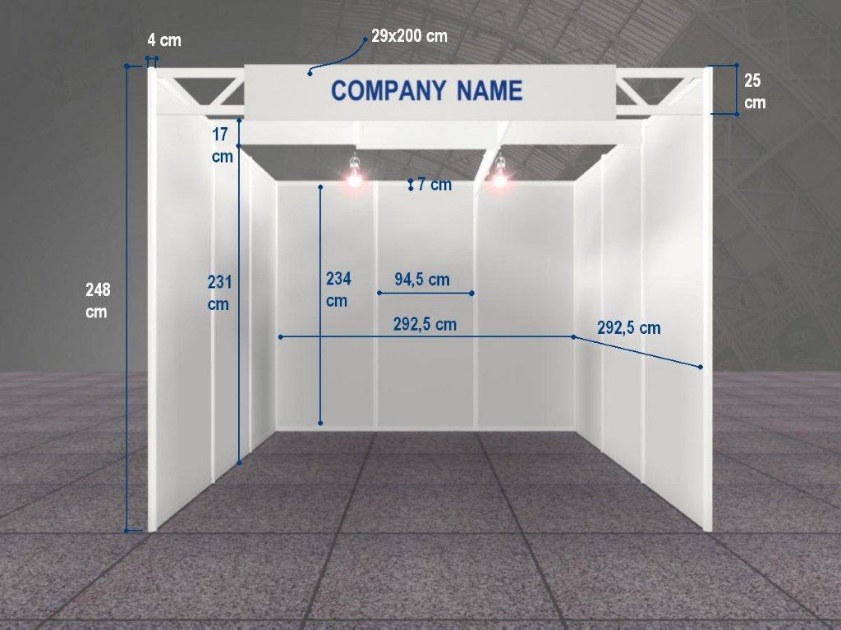 Paket Stand ( Octanorm ) UygulamasıStandlı katılım sözleşmesi dahilinde alüminyum profiller ve benzeri bölme elemanlarından oluşan, yanda krokisi bulunan stant konstrüksiyonu mevcuttur. Stantlar alüminyum kiriş, dikme ve melamin kaplı sunta panellerle inşa edilmektedir. Bir duvar panelinin boyu 100×250 cm, ön yüzü ise 95×236 cm’ dir.Aydınlatma amacı ile her 3 m² ye bir adet 100 W spot tavan profillerine bağlanmaktadır. Her stantta bir adet üçlü grup prizi 
( monofoze – 220 V – 50 Hz – 1 KW ) mevcut olup firmanın adı ve stant numarası alın yazısı olarak yer almaktadır.EK MADDE : TEKNİK KURALLARForklift 3 ton 2.000TL/SAAT (Minimum 1 saat alınır)Forklift 5 ton 2.000 TL/SAAT (Minimum 1 saat alınır)Hiyap 15-40 ton 2.500 TL/SAAT (Minimum 1 saat alınır)Hiyap 41-80 ton 2.500 TL/SAAT (Minimum 1 saat alınır)Blok Vinç 81-130 ton 2.000 TL/ADET (Blok mermer her bir işlem için)Boş Kasaların Depolanması Hizmeti 500 TL/ADETTranspalet Hizmeti Ücretsiz (Maximum 30 dk. Temin edilir)- Hizmetin 1 saatten az gerçekleşmesi halinde dahi fiyat 1 saatlik ücret olarak belirlenecektir. 1 saati geçen hizmetlerde, yarım saat ilave edilmek sureti ile 1,5 saatlik bedel, 1.5 saati geçen hizmetlerde 2 saatlik bedel uygulaması şeklinde ücret belirlemesi yapılacaktır.- Ücreti alanda nakit ya da banka aracılığıyla tahsil edecektir. Söz konusu ücret tahsilatında iş emri doldurulup, iş emrindeki birim fiyat ve kullanılan saate göre hesaplama yapılacak ve girişte (kurulum) yapılan tüm iş ve işlemler çıkışta (toplanma) aynı zaman ve miktarda verileceği kabul edilip faturalandırılacaktır.İşbu başvuru formu, katılım koşulları 5 sayfa ve katılımcı kılavuzunu (yazılı kuralları) okudum ve aynen kabul ediyorum.KATILIMCI FİRMA BİLGİLERİKATILIMCI FİRMA BİLGİLERİKATILIMCI FİRMA BİLGİLERİKATILIMCI FİRMA BİLGİLERİKATILIMCI FİRMA BİLGİLERİKATILIMCI FİRMA BİLGİLERİKATILIMCI FİRMA BİLGİLERİKATILIMCI FİRMA BİLGİLERİKATILIMCI FİRMA BİLGİLERİKATILIMCI FİRMA BİLGİLERİKATILIMCI FİRMA BİLGİLERİKATILIMCI FİRMAADI ÜNVANI ÜLKEŞEHİRİLÇEİLÇEADRESİVERGİ DAİRESİVERGİ NUMARASIVERGİ NUMARASIE-FATURAMÜKELLEFİE-FATURAMÜKELLEFİTEVKİFATLI FATURA TEVKİFAT KODU (varsa)TEVKİFAT KODU (varsa)FİRMA TELEFONUE-MAIL E-MAIL WEB SİTESİMARKASI  / TİCARİ ADIMARKASI  / TİCARİ ADIINSTAGRAMLINKEDINLINKEDINTWITTERFACEBOOKFACEBOOKSTANT ALINLIK YAZISIHOL ADIHOL ADISTANT NOKİŞİ BİLGİLERİKİŞİ BİLGİLERİKİŞİ BİLGİLERİKİŞİ BİLGİLERİİMZA YETKİLİSİADI SOYADICEP TELEFONUİMZA YETKİLİSİE-MAIL ALTERNATİF CEP TELEFONUÖDEME YETKİLİSİADI SOYADICEP TELEFONUÖDEME YETKİLİSİ
E-MAILALTERNATİF CEP TELEFONUFUAR YETKİLİSİADI SOYADICEP TELEFONUFUAR YETKİLİSİ
E-MAILALTERNATİF CEP TELEFONUHİZMET KAPSAMI VE TUTAR BİLGİLERİHİZMET KAPSAMI VE TUTAR BİLGİLERİHİZMET KAPSAMI VE TUTAR BİLGİLERİHİZMET KAPSAMI VE TUTAR BİLGİLERİHİZMET KAPSAMI VE TUTAR BİLGİLERİHİZMET KAPSAMI VE TUTAR BİLGİLERİBİRİM FİYATMİKTARTUTARİSKONTOİSKONTOLU TUTARBOŞ ZEMİN ALAN (TASARIM STANT İÇİN)3.000PAKET STANT (m2) * (octanorm)1.500ELEKTRİK BAĞLANTISI (220V)1.500ELEKTRİK BAĞLANTISI (380V)1.500BASINÇLI HAVA BAĞLANTISI1.500SU BAĞLANTISI1.500KABLOLU İNTERNET BAĞLANTISI1.500FORKLİFT KULLANIMI (Saat Ücretidir, Kullanım 
En az 1 Saat, Kurulum / Söküm için ayrı talep gerekir)KDV Hariçtir KDV Hariçtir KDV Hariçtir GENEL TOPLAMGENEL TOPLAMKDV’Lİ GENEL TOPLAMKDV’Lİ GENEL TOPLAMKDV’Lİ GENEL TOPLAMKDV’Lİ GENEL TOPLAMKDV’Lİ GENEL TOPLAMÖDEME BİLGİLERİÖDEME BİLGİLERİÖDEME BİLGİLERİÖDEME BİLGİLERİÖDEME TARİHİAÇIKLAMAHAVALE / ÇEKZİYARETÇİ DAVETİYESİ VE POSTER TALEPLERİ%30 PEŞİNAT(Sözleşme tarihinden en geç 1 hafta içinde itibaren)30.%70 BAKİYE( En geç 31 Ocak 2024 Tarihine kadar tüm bakiye tamamlanmalıdır)31 Aralık 2023 tarihine kadar katılım ücretinin tamamını ödeyen katılımcılara % 10 indirim uygulanacaktır. 
Ödemenin ilgili tarihte yapılmaması durumunda % 10 fark firmaya ayrıca fatura edilecektir.31 Aralık 2023 tarihine kadar katılım ücretinin tamamını ödeyen katılımcılara % 10 indirim uygulanacaktır. 
Ödemenin ilgili tarihte yapılmaması durumunda % 10 fark firmaya ayrıca fatura edilecektir.31 Aralık 2023 tarihine kadar katılım ücretinin tamamını ödeyen katılımcılara % 10 indirim uygulanacaktır. 
Ödemenin ilgili tarihte yapılmaması durumunda % 10 fark firmaya ayrıca fatura edilecektir.31 Aralık 2023 tarihine kadar katılım ücretinin tamamını ödeyen katılımcılara % 10 indirim uygulanacaktır. 
Ödemenin ilgili tarihte yapılmaması durumunda % 10 fark firmaya ayrıca fatura edilecektir.BANKAŞUBEDÖVİZHESAP NOŞUBE KODUIBANZİRAAT BANKASIİZMİRTL944778141333TR560001001333944778145001